The 6th International Conference on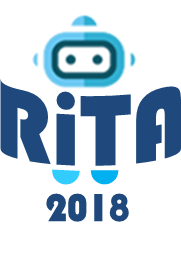 Robot Intelligence Technology and Applications16 – 18 December 2018Kuala Lumpur, Malaysiahttp://2018.icrita.orgSponsorship & Exhibition OpportunitiesSponsored by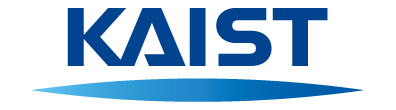 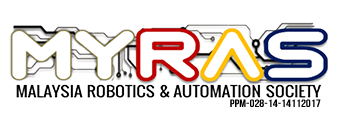 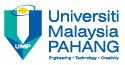 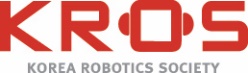 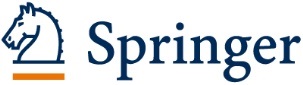 RiTA2018 SynopsisMeeting: The 6th International Conference on Robot Intelligence Technology and Applications (RiTA2018)Date: 16 – 18 December 2018Venue: Pullman Putrajaya Lakeside, MalaysiaWebsite: http://2018.icrita.orgNo of Expected participants: About 200 scientists from 20 countriesHighlighting ProgramsWorkshops and TutorialsWelcome Reception	Plenary talks / Invited talks / Special TalkOral Presentation SessionsPoster Presentation Sessions	  Conference Banquet	Conference Scope   • Cognitive Intelligence • Social Intelligence • Collective Intelligence • Behavioral Intelligence • Ambient Intelligence • Genetic Intelligence • Artificial Intelligence • ApplicationsConference OrganizersHonorary General Chair: 	Jong-Hwan Kim, KAIST, KoreaGeneral Chairs:		Zahari bin Taha, Universiti Malaysia Pahang, Malaysia	Hyun Myung, KAIST, KoreaProgram Chairs:		Dato' Sri Daing Nasir Ibrahim,	UMP, MalaysiaRizalman Mamat, UMP, MalaysiaHan-Lim Choi, KAIST, KoreaOrganizing Chairs: 		Ahmad Shahrizan Abdul Ghani, UMP, MalaysiaMuhammad Aizzat Zakaria, UMP, MalaysiaAhmad Fakhri Ab. Nasir, UMP, MalaysiaJunmo Kim, KAIST, KoreaWeiliang Xu, University of Auckland, New ZealandEric T. Matson, Purdue University, USAJun Jo, Griffith University, AustraliaFakhri Karray, University of Waterloo, CanadaSponsorship Opportunities & BenefitsFull Set of Sponsorship BenefitsThe organizer offers you five levels of full set of sponsorship including Package 1, 2, 3 4 and 5. The benefits of each full set are as follows; Sponsorship Application FormCompany Information* Attach your company logo to this complete form. Sponsorship Interest  Full Set of Sponsorship Benefits                                        Put an x on  upon your choice. Other Item, if any: _______________________________________________________________________________Payment MethodPayment must be made by bank wire only. Currency is available in US Dollars. Bank Information:▪ Bank Name: WOORI BANK ▪ Account No: 1005-601-320226 ▪ Recipient: Korea Robotics Society ▪ Bank Address: 22 Tehranro 7-gil, Gangnam-gu, Seoul 06130, Korea ▪ ABA No: HVBKKRSESignature Contributor                                    Title                             Date                                    Please return this complete application with your proof of payment to RiTA 2018 secretariat below; Phone: +609-4246358  Email: rita@icrita.org / info@icrita2018.org  http://2018.icrita.orgCompany/Organization Address: City:                                           Zip:                      Country:Contact Person:                               Position or Title:Phone:                                        Mobile:E-mail:                                        Website:Describe company or products: Sponsor Level US DollarsPayment Date Package 1 $1500 and above Package 2 $1000 - $1499 Package 3 $500 - $999 Package 4 $250 - $499 Package 5 $249 and below 